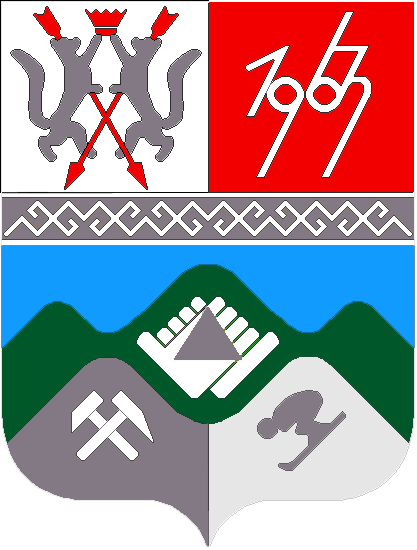                                           КЕМЕРОВСКАЯ ОБЛАСТЬТАШТАГОЛЬСКИЙ МУНИЦИПАЛЬНЫЙ РАЙОНАДМИНИСТРАЦИЯ  ТАШТАГОЛЬСКОГО  МУНИЦИПАЛЬНОГО РАЙОНАПОСТАНОВЛЕНИЕот «09» декабря   2019 № 1568-п                                 Об установлении публичного сервитута В соответствии с пунктом 1 ст.39.37, пп.2 п.1 ст. 39.43, ст.39.41, главой V.7  Федерального закона от 25.10.2001 г. № 136-ФЗ «Земельный кодекс Российской Федерации», на основании ст.3.6 Федерального закона от 25.10.2001 г. № 137-ФЗ «О введении в действие Земельного кодекса Российской Федерации», на основании ходатайства об установлении публичного сервитута и сведений о границах публичного сервитута от 30.10.2019 (ВЛ-110 кВ ПС Калары-Тяговая – ПС Кондомская (КТ-К) с отпайкой на ПС Чугунаш-Тяговая (сооружение) протяженностью 32400 м., публичного акционерного общества «Межрегиональная распределительная сетевая компания Сибири» (ИНН 2460069527, адрес: 660021, Красноярский край, г.Красноярск, ул. Бограда, 144А) Администрация Таштагольского муниципального района постановляет:             1. Установить публичный сервитут для эксплуатации инженерного сооружения (Воздушная линия электропередач 110 кВ) сроком на 49 лет, в интересах публичного акционерного общества «Межрегиональная распределительная сетевая компания Сибири», в отношении земельных участков расположенных по адресу:  Российская Федерация, Кемеровская область, Таштагольский муниципальный  район,  площадью 8438 кв.м. в кадастровых кварталах 42:12:0108002; 42:12:0108001; 42:12:0103004; 42:12:0103001; 42:12:0103002; 42:34:0112014; 42:34:0112008.2. Утвердить границы публичного сервитута согласно схеме расположения границ публичного сервитута, приложение №1.3. Права и обязанности публичного акционерного общества «Межрегиональная распределительная сетевая компания Сибири» обладателя публичного сервитута:3.1. Обладатель публичного сервитута обязан:       - привести земельный участок в состояние, пригодное для его использования в соответствии с разрешенным использованием, в срок не позднее чем три месяца после завершения строительства, капитального или текущего ремонта, реконструкции, эксплуатации, консервации, сноса инженерного сооружения, для размещения которого был установлен публичный сервитут.         - снести объекты, размещенные им на основании публичного сервитута, и осуществить при необходимости рекультивацию земельного участка в срок не позднее чем шесть месяцев с момента прекращения публичного сервитута.       3.3.2. Обладатель публичного сервитута вправе:- до окончания публичного сервитута обратиться с ходатайством об установлении публичного сервитута на новый срок.4. Комитету по управлению муниципальным имуществом Таштагольского муниципального района (Комарова Н.А.) в течение 5 дней обеспечить направление копии настоящего постановления:       - в Управление Федеральной службы государственной регистрации, кадастра и картографии по Кемеровской области;       - публичному акционерному обществу «Межрегиональная распределительная сетевая компания Сибири»       5. Пресс-секретарю Главы Таштагольского муниципального района (Кустова М.Л.)  разместить настоящее постановление на сайте администрации района в информационно-телекоммуникационной сети  «Интернет».       6. Контроль за исполнением постановления возложить на заместителя Главы Таштагольского муниципального района по экономике С.Е.Попова.       7. Постановление вступает в силу с момента его подписания.Глава Таштагольскогомуниципального района                                        В.Н. Макута                             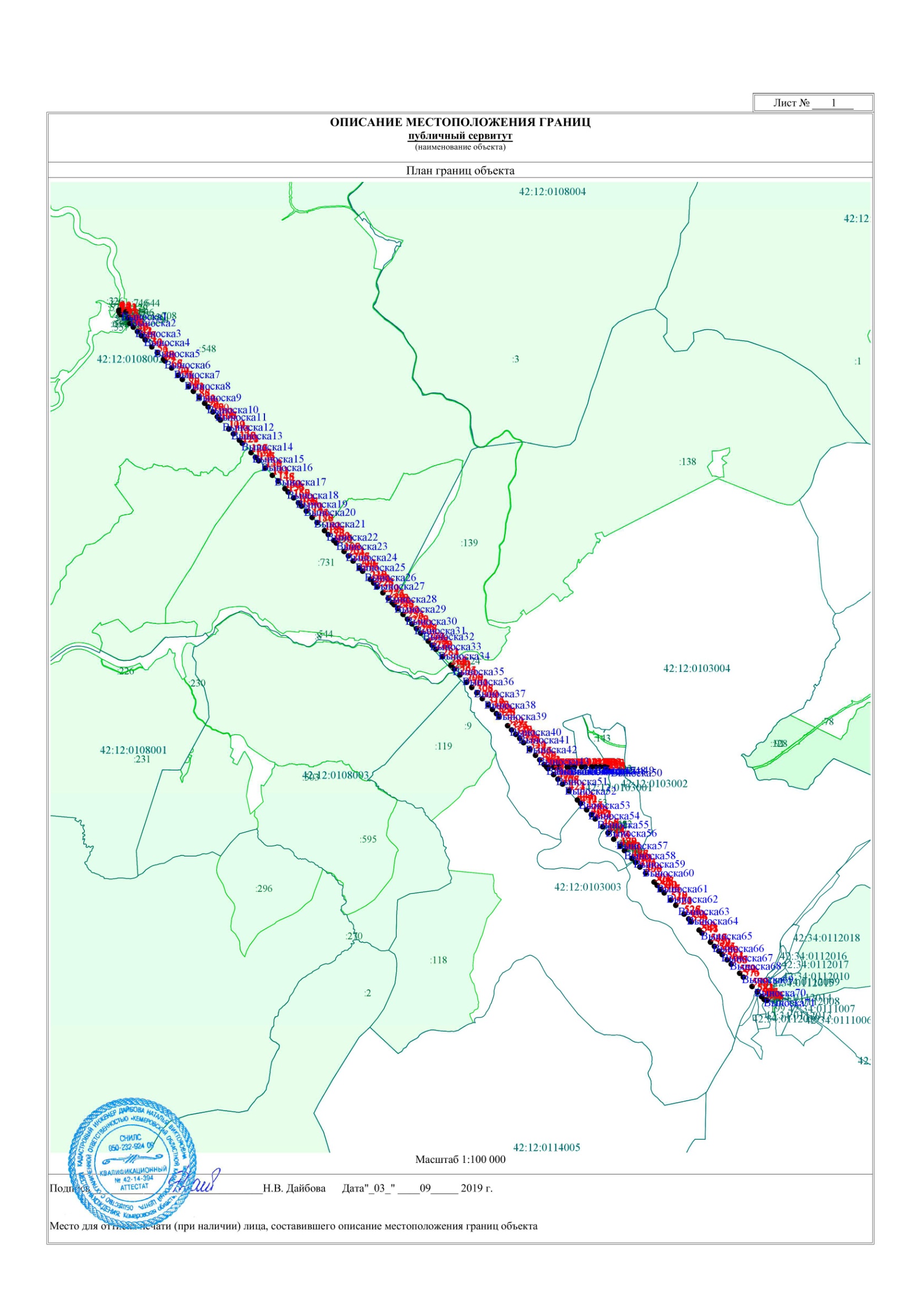 